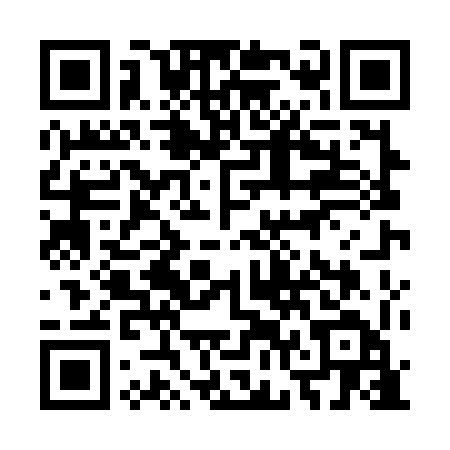 Ramadan times for Tonumaa, EstoniaMon 11 Mar 2024 - Wed 10 Apr 2024High Latitude Method: Angle Based RulePrayer Calculation Method: Muslim World LeagueAsar Calculation Method: HanafiPrayer times provided by https://www.salahtimes.comDateDayFajrSuhurSunriseDhuhrAsrIftarMaghribIsha11Mon4:344:346:5012:334:116:176:178:2412Tue4:314:316:4712:324:136:196:198:2713Wed4:284:286:4412:324:156:226:228:3014Thu4:254:256:4112:324:176:246:248:3215Fri4:214:216:3812:324:196:266:268:3516Sat4:184:186:3512:314:216:296:298:3817Sun4:144:146:3212:314:236:316:318:4118Mon4:114:116:2912:314:256:336:338:4319Tue4:084:086:2712:304:276:366:368:4620Wed4:044:046:2412:304:286:386:388:4921Thu4:004:006:2112:304:306:406:408:5222Fri3:573:576:1812:304:326:436:438:5523Sat3:533:536:1512:294:346:456:458:5824Sun3:503:506:1212:294:366:476:479:0125Mon3:463:466:0912:294:376:496:499:0426Tue3:423:426:0612:284:396:526:529:0727Wed3:383:386:0312:284:416:546:549:1028Thu3:343:346:0012:284:436:566:569:1329Fri3:303:305:5812:274:446:596:599:1630Sat3:263:265:5512:274:467:017:019:2031Sun4:224:226:521:275:488:038:0310:231Mon4:184:186:491:275:508:068:0610:262Tue4:144:146:461:265:518:088:0810:303Wed4:104:106:431:265:538:108:1010:334Thu4:054:056:401:265:558:128:1210:375Fri4:014:016:371:255:568:158:1510:416Sat3:563:566:341:255:588:178:1710:447Sun3:523:526:321:256:008:198:1910:488Mon3:473:476:291:256:018:228:2210:529Tue3:423:426:261:246:038:248:2410:5610Wed3:373:376:231:246:048:268:2611:00